FIRST WORLD WAR NETWORK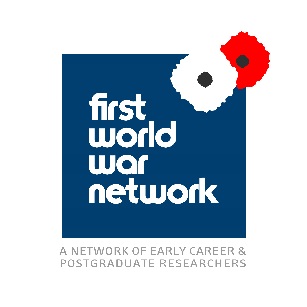 MEMBERSHIP DETAILS AND INTRODUCTORY QUESTIONNAIREPlease complete this application and return via email to fwwnetwork@gmail.comThe information on this form will be used to populate our new website. If you would prefer not to be listed on our website, please mark X in this box:(N.B., please note that if you are not listed on our website, this will reduce your visibility to other members of the network)PERSONAL DETAILSAre you a (mark all that apply with an X):CONTACT DETAILS(Please mark with an X any details that you DO NOT wish to be made visible to the public on our website)RESEARCH INTERESTSRESEARCH TAGSHOW CAN WE HELP?Please mark with an X any of the following subjects that you would like to see covered in one of our training and networking events (this information will not be made public on the website):THE FIRST WORLD WAR NETWORKName: Institutional affiliation (if any):Other relevant affiliations (e.g., museums, heritage agencies, community groups):Postgraduate student:Early career researcher:Independent scholar:Research professional:Community researcher:Heritage professional:Other (please specify):Do not make public?Email:Twitter handle:Facebook:Instagram:LinkedIn:Professional website:Personal website/blog:Research and publicationResearch and publicationWriting journal articles:Preparing for your viva:Writing for a popular press:Writing a book proposal:From thesis to book:Preparing for the Research Excellence Framework:TeachingTeachingTeaching the First World War to undergraduates:Designing creative First World War seminar activities:Introducing primary sources:Writing and delivering lectures:Public engagementPublic engagementFinding collaborative partners:Working with non-academic partners:Working with academic partners:Presenting to non-academic audiences:Using social media as a historian:Using social media as a community group:FundingFundingLocating funding opportunities for postgraduates and early career researchers:Locating funding for community projects:Writing successful funding applications:Developing ‘fundable’ projects:Jobs and careersJobs and careersHow to write cover letters and CVs (academic):How to write cover letters and CVs (non-academic):Interview tips:Alternatives to academia (e.g., museums, archives and libraries, research, teaching. Please specify any preferences):Other topics (social and professional discussions)Other topics (social and professional discussions)Mental health and well-being:The work/life balance:Building social and professional networks:Maintaining healthy supervisor/student relationships:The challenges of learning from a distance:The challenges facing mature students:Doing war studies as a woman:Doing war studies as a BAME postgraduate/early career researcher:Life on a fixed-term contract:Any other topics you would like to see (please specify):